Publicado en Madrid el 20/11/2018 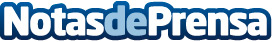 Riot Games EU desvela las franquicias y el nuevo nombre de la League of Legends European Championship (LEC)  La máxima competición de LoL en Europa se renueva como League of Legends European Championship (LEC). Los 10 equipos seleccionadoss son Fnatic, FC Schalke 04, G2 Esports, Misfits Gaming, Vitality, Splyce, exceL Esports, Rogue, SK Gaming y OrigenDatos de contacto:Francisco Diaz637730114Nota de prensa publicada en: https://www.notasdeprensa.es/riot-games-eu-desvela-las-franquicias-y-el Categorias: Internacional Nacional Telecomunicaciones Juegos Entretenimiento Otros deportes Gaming http://www.notasdeprensa.es